2023 Membership Form______________________________________________________________________Member Signature & Date						     Board Signature & Date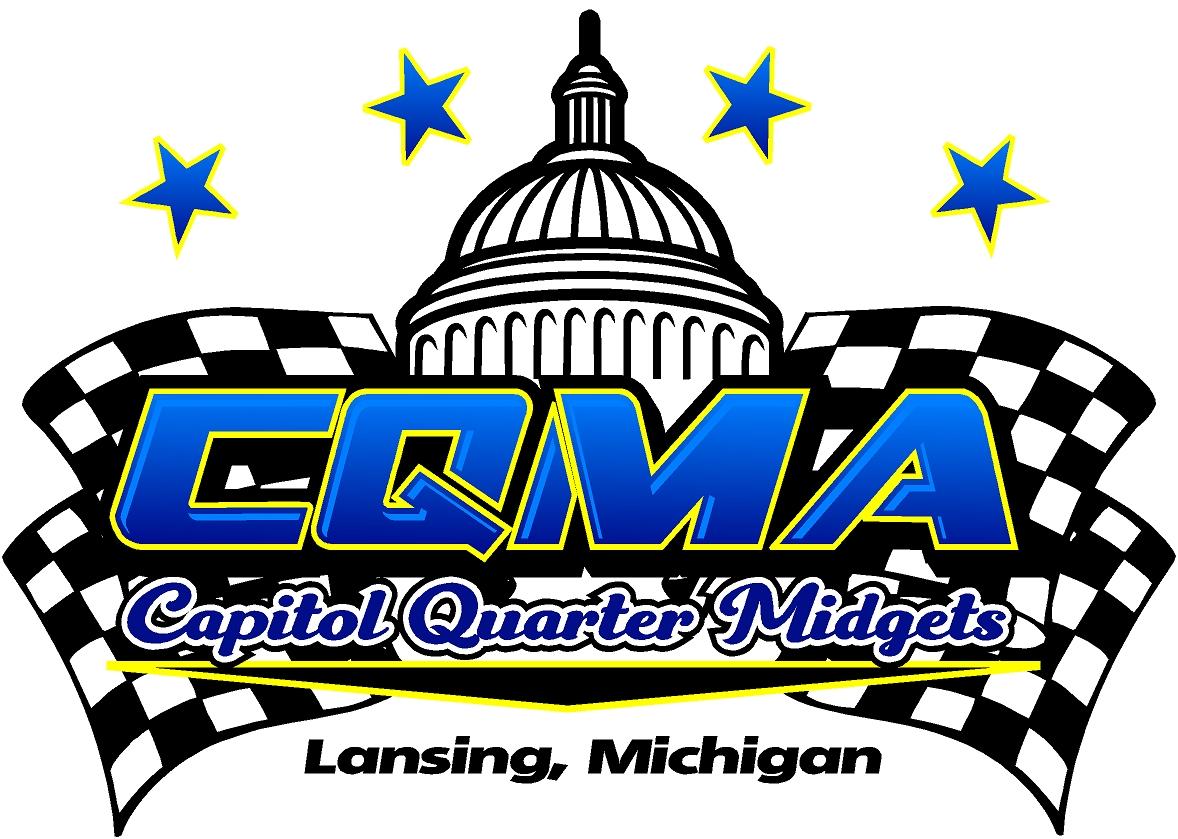 ▢	CQMA Associate Membership				$130.00		No voting rights, full access to facilities ▢	CQMA Full Family Membership				$110.00	Voting rights, full access to facilities, home track,    must sign membership terms form▢	Reserved Parking Space 					$100.00	Electric hook-up*The USAC membership application is separate from the CQMA membership  and should be completed and paid online.  Application Process:Fill out completely online the USAC Point .25 Midget Family Competition License and make a copy to send with your CQMA membership.Fill out the Parental Consent form for each driver on the USAC .25 Midget License Application.Provide copies of birth certificates for each driver.Make copies for your records.The below CQMA membership forms can be mailed to the CQMA Secretary at: Jamie Anderson4406 Race RdLeslie, MI 49251or emailed to capitolquartermidgets@gmail.comPayments can be mailed to the CQMA Treasurer at:Lauren Koerner24104 Dartmoor DrMacomb, MI 48042Please make checks payable to CQMA.Family Member InformationLegal Guardian (Parent):Name_________________	DOB: ______________________ Address:___________________________________________________________________	City:_____________________________________State: ___________ ZIP: ___________Phone Number:					Email Address (please print clearly)   ___________________________			___________________________________ Legal Guardian (Parent):Name: ______________________________	DOB: ______________________ Address:___________________________________________________________________	City:_____________________________________State: ___________ ZIP: ___________Phone Number:					Email Address (please print clearly)   ___________________________			___________________________________   Alternate Handler:Name: ______________________________	DOB: ______________________ Address:___________________________________________________________________	City:_____________________________________State: ___________ ZIP: ___________Phone Numbers: 					Email Address (please print clearly)  ___________________________			___________________________________ Driver(s) and Other Children Information2023 Membership Form Terms______________________________________________________________________Member Signature & Date						     Board Signature & DateAll full members are required to participate at 3 of the 5 main events as outlined in the schedule.Any members that do not attend a minimum of 3 of the 5 main events outlined in the schedule will have not met the minimum requirements and will not be eligible for year end awards/championship.     2. All full members signed in for race day are required to sign up for at least 2 race day dutiesdfWhen signing in for a race your name will be placed into a bucket. When it’s time to fill the race day board you will take out your magnet with your family name and put it on the board for desired race day duties. Any name left in the bucket will not receive race day points for that race day.Rookie families- there will be a shadow position available for race day duties. Don't be afraid to get out there and learn positions. This will count towards your race day duties. As a result of not signing up for 2 race day duties/ job shadow you will start at the tail at the next race that you attend.Race day doesn't happen without every single one of us pitching in to make it happen! Let’s continue to grow this awesome club and have a great year of racing!Full NameM/FDate of Birth1)Novice: Yes / NoDriver: Yes / No2)Novice: Yes / NoDriver: Yes / No3)Novice: Yes / NoDriver: Yes / No4)Novice: Yes / NoDriver: Yes / No5)Novice: Yes / NoDriver: Yes / No